Election of Trustee Peninah Achieng-Kindberg 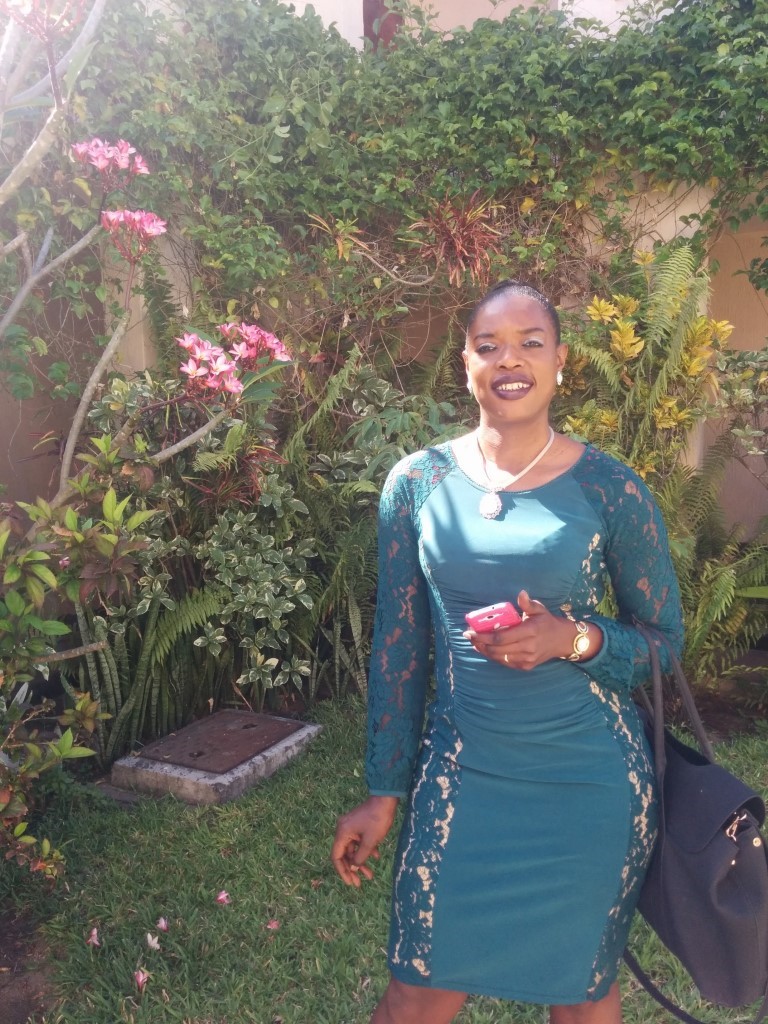 BiographyOriginally from present day Kenya, Peninah is an Accountant with 22 years’ experience working in various roles in UK Public sector organisations and is a financial consultant with international experience.  Her current role is as Senior Policy Lead in Youth Custody services within the Prison and Probation Service and is helping implement the Lammy review arising from the ‘Explain or Reform’ of the Criminal Justice System published in 2016.  Previous roles provided strategic support in the Ministry of Justice, the National Health Service and the Civil Service, and within city and county Local Government in the finance sector.  Peninah has led the Black and Minority Ethnic Staff Networks in the public sector organisation she has worked with. She provides a financial consultancy service to organisations in the UK and to Non-Governmental Organisations internationally. Peninah has fulfilled her passion for community activism and empowerment over the past 2 decades in a Board capacity with Nilaari Agency, African Voices Forum, Bristol Link with Beira, Glenside Hospital Museum and the Princes Trust. Peninah was nominated for the top 100 inspirational women in the West region and is in the top 100 Bristol Black and Minority Ethnic Powerlist in 2019. 